WIE_2019_Ruiny Pałacu w Cieszkowie_ Omnibus z Doliny Baryczy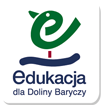 Barokowy pałac w Cieszkowie został zbudowany w 1695 roku na fundamentach starej warowni.Budynek pałacu otoczony był pięknym parkiem, w którym  znajdowały się ciekawe okazy drzew i krzewów. Cała budowla otoczona była fosą. W jego pobliżu znajdowały się dwa małe stawy, a na jednym  z nich  według legendy miała straszyć ,,Biała Dama". We wnętrzu pałacu znajdowały się dwie sale gościnne i znaczna ilość pokoi. Mieścił się tu także teatr dworski. Zabytek był jednym z najładniejszych miejsc regionu. Zamieszkiwany  był przez wszystkich właścicieli Cieszkowa m.in.: księżną Katarzynę Sapiehę. W 1842 poddano go gruntownemu remontowi. Budynek niestety nie zachował się do naszych czasów. W 1945 roku został spalony przez wojska radzieckie. Dzisiaj można zobaczyć tylko: budynek przypałacowy, park z dwoma stawami oraz fosę.Chciałbym zachęcić wszystkich do zwiedzenia tego, jedynego   w swoim rodzaju, miejsca otoczonego wspaniałą przyrodą oraz niezwykłą historią a może spotkacie Białą Damę?Bartłomiej Rogal